RE: OV20230586Doručená poštaHledat všechny zprávy se štítkem Doručená poštaOdebere štítek Doručená pošta z této konverzace.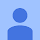 Dobrý den,

tímto potvrzuji Vaši objednávku.

Děkuji a přeji příjemný den,
xxxxx xxxxxx15:05 (před 1 minutou)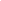 